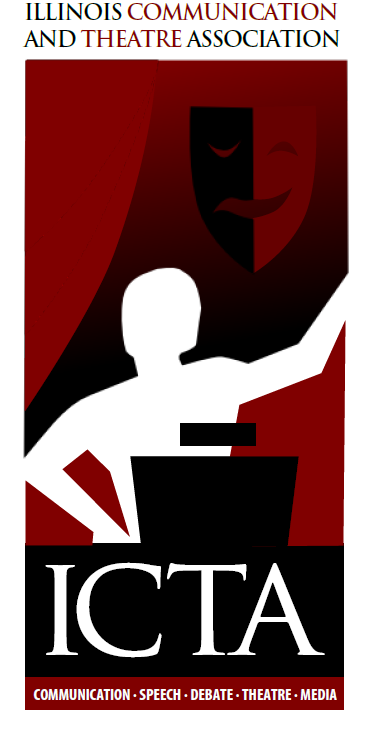 ILLINOIS COMMUNICATION AND THEATRE ASSOCIATIONAnnual Business MeetingSaturday, September 26, 2020Classrooms.CloudCall to OrderApproval of AgendaApproval of the minutes from the 2019 MeetingPresident’s Report – Brian RohmanTreasure’s Report – Ed SchwarzElection of OfficersSecond Vice President – Dana TrunnellTreasurer – Secretary – Constitutional AmendmentPassing of the GavelNext Meeting – September 24, 2021Adjournment 